                                                                         Session:                Date: 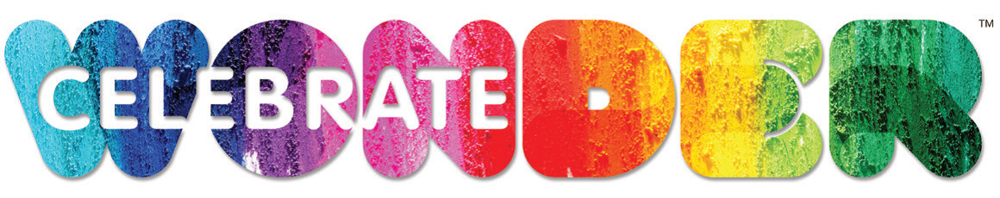 Scripture:                                   Title: Large group Come Together - Celebrate Wonder Video      Introduction to the Bible Story/ SnackExperience Wonder Activity:Go in Peace Spiritual Practice/Supplemental Activity:Family Practice/ Take Home Page:Closing Prayer: 